Jídelníček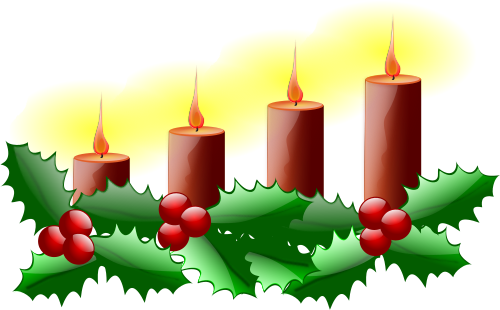 1.12.20234.-8.12.2023Jídelníček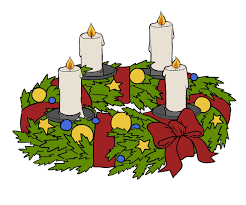 11.-15.12.202318.-22.12.2023Krásné prožití vánočních svátků, hodně zdraví a štěstí v novém roce přeje kolektiv školní kuchyně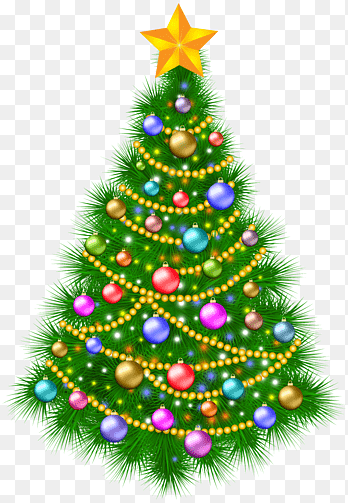 Pátek1.12.PolévkaRychlá s vejciA 1,3,9Pátek1.12.I.Kuřecí ražničí na plechu, bramboryA Pátek1.12.II.Plíčka na smetaně, houskový knedlíkA 1,3,7DatumHlavní chodHlavní chodAlergenyPondělí4.12.PolévkaMrkvová s kukuřičkouA 1,7Pondělí4.12.I.Srbské rizoto s kuřecím masem, okurkový salátA 7Pondělí4.12.II.Vepřové na česneku, špecleA 1,3,7Úterý5.12.PolévkaZeleninová s fritátovými nudlemiA 1,3,7,9Úterý5.12.I.Svíčková na smetaně, knedlík, ovoceA 1,3,7,9Úterý5.12.II.Špagety CARBONARA, ovoceA 1,3,7Středa6.12.PolévkaKmínová s vejciA 1,3Středa6.12.I.Holandský řízek, bramborová kaše, červená řepaA 1,3,7Středa6.12.II.Kuřecí plátek, tarhoňa s baby mrkvičkouA 1Čtvrtek7.12.PolévkaHrachováA 1Čtvrtek7.12.I.Nudle s mákem nebo tvarohemA 1,3,7Čtvrtek7.12.II.Smažená treska, bramborový salátA 1,3,7Pátek8.12.PolévkaČesneková se sýrem a krutonyA 3,7Pátek8.12.I.Kovbojské fazole s kuřecím masem, chlébA 1Pátek8.12.II.Játrová omáčka, houskový knedlíkA 1,3,7DatumHlavní chodHlavní chodAlergenyPondělí11.12.PolévkaSlepičíA 1,9Pondělí11.12.I.Masové koule, rajská omáčka, těstoviny, zakys.smet.s ovocemA 1,3,7Pondělí11.12.II.Zámecké brambory, řecký salátA 3,7Úterý12.12.PolévkaŠpenátová se smaženým hráškemA 1,3,7Úterý12.12.I.Rybí filé na másle, brambory, coleslawA 1,3,7Úterý12.12.II.Kuřecí játra po srbsku, rýžeA 1Středa13.12.PolévkaZeleninová s drožďovými knedlíčkyA 1,3,7,9Středa13.12.I.Krůtí na paprice, knedlík, ovoceA 1,3,7Středa13.12.II.Hovězí na celeru, bulgur, ovoceA 1,3,7Čtvrtek14.12.PolévkaDršťkováA 1Čtvrtek14.12.I.Krupicová kaše s kakaemA 1,7Čtvrtek14.12.II.Smažený květák, bramborová kaše, mrkvový salátA 1,3,7Pátek15.12.PolévkaIndická z červené čočky	APátek15.12.I.Smažený kuřecí řízek, brambory m.m., okurkový salátA 1,3,7Pátek15.12.II.Plovdivské maso, rýžeA 1DatumHlavní chodHlavní chodAlergenyPondělí18.12.PolévkaJarní se zeleninouA 1,9Pondělí18.12.I.Bratislavská vepřová plec, těstovinyA 1,3,7Pondělí18.12.II.Těstovinový salát s tuňákem a zeleninouA 1,3,4Úterý19.12.PolévkaZeleninová s pohankouA 9Úterý19.12.I.Vejce, čočka na kyselo, chlébA 1,3Úterý19.12.II.Domácí buchty s tvarohem, kakaoA 1,3,7Středa20.12.PolévkaRuský borščA 1,3,7,9Středa20.12.I.Kuře pečené, rýže, kompotA 7Středa20.12.II.Vepřový kotlet se šípkovou omáčkou, bramborový knedlíkDen na přáníA 1,3,7Čtvrtek21.12.PolévkaRajčatová s písmenkyA 1,3,7Čtvrtek21.12.I.Smažený sýr, brambory, domácí tatarka, ovoceA 1,3,7Čtvrtek21.12.II.Hamburger s hovězím masem a zeleninou, ovoceA 1,3,7Pátek22.12.PolévkaI.II.FrancouzskáVepřová krkovice pečená, zelí, bramborový knedlíkRybí filé zapečené se sýrem, brambory, okurkový salát	A 1,3,7,9A 1,3,7A 1,4,7Pátek22.12.Pátek22.12.